Değişiklik Talebinde Bulunan Kişi/BirimDEĞİŞİM PLANI/TALEBİDEĞİŞİM PLANI/TALEBİDEĞİŞİM PLANI/TALEBİDEĞİŞİM PLANI/TALEBİDEĞİŞİM PLANI/TALEBİDEĞİŞİM PLANI/TALEBİDEĞİŞİM PLANI/TALEBİDEĞİŞİM PLANI/TALEBİDEĞİŞİM PLANI/TALEBİDEĞİŞİM PLANI/TALEBİDEĞİŞİM PLANI/TALEBİDeğişiklik Talebinde Bulunan Kişi/BirimADI SOYADIADI SOYADIADI SOYADIUNVANIUNVANIUNVANIUNVANIUNVANIBİLDİRİM TARİHİBİLDİRİM TARİHİBİLDİRİM TARİHİDeğişiklik Talebinde Bulunan Kişi/BirimDeğişiklik Talebinde Bulunan Kişi/BirimDEĞIŞIM TÜRÜDEĞIŞIM TÜRÜDEĞIŞIM TÜRÜDEĞIŞIM TÜRÜDEĞIŞIM TÜRÜDEĞIŞIM TÜRÜDEĞIŞIM TÜRÜDEĞIŞIM TÜRÜDeğişiklik Talebinde Bulunan Kişi/BirimDokumantasyon Değişkliği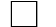 Dokumantasyon Değişkliği  Yöntem Değişikliği ( Proses, ölçüm vb.)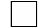   Yöntem Değişikliği ( Proses, ölçüm vb.)  Yöntem Değişikliği ( Proses, ölçüm vb.)  Yöntem Değişikliği ( Proses, ölçüm vb.)  Yöntem Değişikliği ( Proses, ölçüm vb.) Sorumlu Personel DeğişkliğiDeğişiklik Talebinde Bulunan Kişi/BirimÇalışma Alanı Değişikliği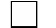 Çalışma Alanı Değişikliği Organizasyon Değişikliği Organizasyon Değişikliği Organizasyon Değişikliği Organizasyon Değişikliği Organizasyon Değişikliği Organizasyon DeğişikliğiDeğişiklik Talebinde Bulunan Kişi/BirimDeğişim Planı/Talebi Nedeni ve Açıklaması: (varsa; plan, proje, teknik doküman, kroki vb. forma eklenecektir.)Değişim Planı/Talebi Nedeni ve Açıklaması: (varsa; plan, proje, teknik doküman, kroki vb. forma eklenecektir.)Değişim Planı/Talebi Nedeni ve Açıklaması: (varsa; plan, proje, teknik doküman, kroki vb. forma eklenecektir.)Değişim Planı/Talebi Nedeni ve Açıklaması: (varsa; plan, proje, teknik doküman, kroki vb. forma eklenecektir.)Değişim Planı/Talebi Nedeni ve Açıklaması: (varsa; plan, proje, teknik doküman, kroki vb. forma eklenecektir.)Değişim Planı/Talebi Nedeni ve Açıklaması: (varsa; plan, proje, teknik doküman, kroki vb. forma eklenecektir.)Değişim Planı/Talebi Nedeni ve Açıklaması: (varsa; plan, proje, teknik doküman, kroki vb. forma eklenecektir.)Değişim Planı/Talebi Nedeni ve Açıklaması: (varsa; plan, proje, teknik doküman, kroki vb. forma eklenecektir.)Değişim Planı/Talebi Nedeni ve Açıklaması: (varsa; plan, proje, teknik doküman, kroki vb. forma eklenecektir.)Değişim Planı/Talebi Nedeni ve Açıklaması: (varsa; plan, proje, teknik doküman, kroki vb. forma eklenecektir.)Değişim Planı/Talebi Nedeni ve Açıklaması: (varsa; plan, proje, teknik doküman, kroki vb. forma eklenecektir.)Değişiklik Talebinde Bulunan Kişi/BirimTALEP EDİLEN DEĞİŞİKLİK TALEP EDİLEN DEĞİŞİKLİK TALEP EDİLEN DEĞİŞİKLİK TALEP EDİLEN DEĞİŞİKLİK TALEP EDİLEN DEĞİŞİKLİK TALEP EDİLEN DEĞİŞİKLİK TALEP EDİLEN DEĞİŞİKLİK TALEP EDİLEN DEĞİŞİKLİK TALEP EDİLEN DEĞİŞİKLİK TALEP EDİLEN DEĞİŞİKLİK TALEP EDİLEN DEĞİŞİKLİK Değişiklik Talebinde Bulunan Kişi/BirimDeğişiklik Talebinde Bulunan Kişi/BirimDEĞİŞİKLİK PLANIDEĞİŞİKLİK PLANIDEĞİŞİKLİK PLANIDEĞİŞİKLİK PLANIDEĞİŞİKLİK PLANIDEĞİŞİKLİK PLANIDEĞİŞİKLİK PLANIDEĞİŞİKLİK PLANIDEĞİŞİKLİK PLANIDEĞİŞİKLİK PLANIDEĞİŞİKLİK PLANIDeğişiklik Talebinde Bulunan Kişi/BirimAKSİYONAKSİYONAKSİYONAKSİYONAKSİYONAKSİYONSORUMLU/UNVANISORUMLU/UNVANISORUMLU/UNVANIBAŞLAMA-BİTİŞ TARİHİBAŞLAMA-BİTİŞ TARİHİDeğişiklik Talebinde Bulunan Kişi/BirimDeğişiklik Talebinde Bulunan Kişi/BirimDeğişiklik Talebinde Bulunan Kişi/BirimDeğişiklik Talebinde Bulunan Kişi/BirimTalepte BulunanBirimSorumlusuÖn Onay:Ön Onay:Ön Onay:Ön Onay:Ön Onay:Ön Onay:Ön Onay:Ön Onay:Ön Onay:Ön Onay:Ön Onay:Talepte BulunanBirimSorumlusuDeğişim planı/talebi yerindedir. (Onay)Değişim planı/talebi yerindedir. (Onay)Değişim planı/talebi yerindedir. (Onay)Değişim planı/talebi yerinde değildir . (Ret)Değişim planı/talebi yerinde değildir . (Ret)Değişim planı/talebi yerinde değildir . (Ret)Değişim planı/talebi yerinde değildir . (Ret)Değişim planı/talebi yerinde değildir . (Ret)Değişim planı/talebi yerinde değildir . (Ret)Değişim planı/talebi yerinde değildir . (Ret)TarihTalepte BulunanBirimSorumlusuAdı Soyadı:Adı Soyadı:Adı Soyadı:Unvanı:Unvanı:Unvanı:Unvanı:Unvanı:Unvanı:Unvanı:Talepte BulunanBirimSorumlusu Karar Açıklaması: Karar Açıklaması: Karar Açıklaması: Karar Açıklaması: Karar Açıklaması: Karar Açıklaması: Karar Açıklaması: Karar Açıklaması: Karar Açıklaması: Karar Açıklaması: Karar Açıklaması:Talepte BulunanBirimSorumlusuDeğişiklikten Doğacak Olası RisklerDeğişiklikten Doğacak Olası RisklerDeğişiklikten Doğacak Olası RisklerDeğişiklikten Doğacak Olası RisklerDeğişiklikten Doğacak FırsatlarDeğişiklikten Doğacak FırsatlarDeğişiklikten Doğacak FırsatlarDeğişiklikten Doğacak FırsatlarDeğişiklikten Doğacak FırsatlarDeğişiklikten Doğacak FırsatlarDeğişiklikten Doğacak FırsatlarTalepte BulunanBirimSorumlusuDeğişiklik Talebinde Bulunan Birim veyaKalite Yönetim TemsilcisiFaaliyet KontrolüFaaliyet KontrolüFaaliyet KontrolüFaaliyet KontrolüFaaliyet KontrolüFaaliyet KontrolüFaaliyet KontrolüFaaliyet KontrolüFaaliyet KontrolüFaaliyet KontrolüFaaliyet KontrolüDeğişiklik Talebinde Bulunan Birim veyaKalite Yönetim TemsilcisiDeğişiklik Talebinde Bulunan Birim veyaKalite Yönetim TemsilcisiUYGUNUYGUNUYGUNUYGUNUYGUNUYGUN DEĞİLUYGUN DEĞİLUYGUN DEĞİLUYGUN DEĞİLUYGUN DEĞİLUYGUN DEĞİLDeğişiklik Talebinde Bulunan Birim veyaKalite Yönetim TemsilcisiKalite Yönetim Temsilcisi / Birim Kalite Sorumlusuİlgili Daire Başkanı İlgili Daire Başkanı İlgili Daire Başkanı İlgili Daire Başkanı Kalite Yönetim Temsilcisi / Birim Kalite SorumlusuKalite Yönetim Temsilcisi / Birim Kalite SorumlusuKalite Yönetim Temsilcisi / Birim Kalite Sorumlusuİlgili Daire Başkanı İlgili Daire Başkanı İlgili Daire Başkanı Değişiklik Talebinde Bulunan Birim veyaKalite Yönetim Temsilcisi